ПРОЕКТ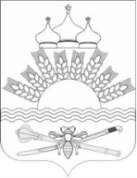 РОССИЙСКАЯ ФЕДЕРАЦИЯРОСТОВСКАЯ ОБЛАСТЬТАРАСОВСКИЙ РАЙОНМУНИЦИПАЛЬНОЕ ОБРАЗОВАНИЕ«ДЯЧКИНСКОЕ СЕЛЬСКОЕ ПОСЕЛЕНИЕ»АДМИНИСТРАЦИЯ ДЯЧКИНСКОГО СЕЛЬСКОГО ПОСЕЛЕНИЯПОСТАНОВЛЕНИЕот 00.00.2023г.                                                                                № 00 сл. ДячкиноОб утверждении перечня главных администраторов (администраторов) доходов бюджета Дячкинского сельского поселенияВ соответствии с абзацем четвертым пункта 3.2 статьи 160.1 Бюджетного кодекса Российской Федерации Администрация Дячкинского сельского поселения ПОСТАНОВЛЯЕТ:1. Утвердить перечень главных администраторов (администраторов) доходов бюджета Дячкинского сельского поселения согласно приложению к настоящему постановлению.2. Настоящее постановление вступает в силу со дня его официального опубликования и применяется к правоотношениям, возникающим при составлении и исполнении бюджета Дячкинского сельского поселения Тарасовского района, начиная с бюджета Дячкинского сельского поселения на 2024 год и на плановый период 2025 и 2026 годов.3. Контроль за выполнением постановления оставляю за собой.Глава Администрации Дячкинского сельского поселения					Ю.С. ФилипповаПриложениек постановлениюАдминистрации Тарасовского районаот 00.00.2023 № 00Перечень главных администраторов (администраторов) Перечень главных администраторов (администраторов) Перечень главных администраторов (администраторов) доходов бюджета Дячкинского сельского поселения Тарасовского района доходов бюджета Дячкинского сельского поселения Тарасовского района доходов бюджета Дячкинского сельского поселения Тарасовского района Код бюджетной классификации Российской ФедерацииКод бюджетной классификации Российской ФедерацииНаименование главного администратора доходов бюджета Дячкинского сельского поселения / наименование кода вида (подвида) доходов бюджета Дячкинского сельского поселенияглавного администратора доходов Дячкинского сельского поселениядоходов вида (подвида) доходов бюджета Дячкинского сельского поселенияНаименование главного администратора доходов бюджета Дячкинского сельского поселения / наименование кода вида (подвида) доходов бюджета Дячкинского сельского поселения182Управление Федеральной налоговой службы по Ростовской области1821 01 02010 01 0000 110Налог на доходы физических лиц с доходов, источником которых является налоговый агент, за исключением доходов, в отношении которых исчисление и уплата налога осуществляются в соответствии со статьями 227, 227.1 и 228 Налогового кодекса Российской Федерации1821 01 02020 01 0000 110Налог на доходы физических лиц с доходов, полученных от осуществления деятельности физическими лицами, зарегистрированными в качестве индивидуальных предпринимателей, нотариусов, занимающихся частной практикой, адвокатов, учредивших адвокатские кабинеты, и других лиц, занимающихся частной практикой в соответствии со статьей 227 Налогового кодекса Российской Федерации1821 01 02030 01 0000 110Налог на доходы физических лиц с доходов, полученных физическими лицами в соответствии со статьей 228 Налогового кодекса Российской Федерации1821 05 03000 01 0000 110Единый сельскохозяйственный налог1821 06 01030 10 0000 110Налог на имущество физических лиц, взимаемый по ставкам, применяемым к объектам налогообложения, расположенным в границах сельских поселений1821 06 06033 10 0000 110Земельный налог с организаций, обладающих земельным участком, расположенным в границах сельских поселений1821 06 06043 10 0000 110Земельный налог с физических лиц, обладающих земельным участком, расположенным в границах сельских поселений802Правительство Ростовской области8021 16 02020 02 0000 140Административные штрафы, установленные законами субъектов Российской Федерации об административных правонарушениях, за нарушение муниципальных правовых актов951Администрация Дячкинского сельского поселения9511 08 04020 01 1000 110Государственная пошлина за совершение нотариальных действий должностными лицами органов местного самоуправления, уполномоченными в соответствии с законодательными актами Российской Федерации на совершение нотариальных действий9511 08 04020 01 4000 110Государственная пошлина за совершение нотариальных действий должностными лицами органов местного самоуправления, уполномоченными в соответствии с законодательными актами Российской Федерации на совершение нотариальных действий9511 11 05025 10 0000 120Доходы, получаемые в виде арендной платы, а также средства от продажи права на заключение договоров аренды за земли, находящиеся в собственности сельских поселений (за исключением земельных участков муниципальных бюджетных и автономных учреждений)9511 11 05035 10 0000 120Доходы от сдачи в аренду имущества, находящегося в оперативном управлении органов управления сельских поселений и созданных ими учреждений (за исключением имущества муниципальных бюджетных и автономных учреждений)9511 11 09080 10 0000 120Плата, поступившая в рамках договора за предоставление права на размещение и эксплуатацию нестационарного торгового объекта, установку и эксплуатацию рекламных конструкций на землях или земельных участках, находящихся в собственности сельских поселений, и на землях или земельных участках, государственная собственность на которые не разграничена9511 13 02995 10 0000 130Прочие доходы от компенсации затрат бюджетов сельских поселений9511 14 06025 10 0000 430Доходы от продажи земельных участков, находящихся в собственности сельских поселений (за исключением земельных участков муниципальных бюджетных и автономных учреждений)9511 17 01050 10 0000 180Невыясненные поступления, зачисляемые в бюджеты сельских поселений9511 17 05050 10 0000 180Прочие неналоговые доходы бюджетов сельских поселений9512 02 15001 10 0000 150Дотации бюджетам сельских поселений на выравнивание бюджетной обеспеченности из бюджета субъекта Российской Федерации9512 02 15002 10 0000 150Дотации бюджетам сельских поселений на поддержку мер по обеспечению сбалансированности бюджетов9512 02 16001 10 0000 150Дотации бюджетам сельских поселений на выравнивание бюджетной обеспеченности из бюджетов муниципальных районов9512 02 30024 10 0000 150Субвенции бюджетам сельских поселений на выполнение передаваемых полномочий субъектов Российской Федерации9512 02 35118 10 0000 150Субвенции бюджетам сельских поселений на осуществление первичного воинского учета органами местного самоуправления поселений, муниципальных и городских округов9512 02 29999 10 0000 150Прочие субсидии бюджетам сельских поселений9512 02 39999 10 0000 150Прочие субвенции бюджетам сельских поселений9512 02 40014 10 0000 150Межбюджетные трансферты, передаваемые бюджетам сельских поселений из бюджетов муниципальных районов на осуществление части полномочий по решению вопросов местного значения в соответствии с заключенными соглашениями9512 02 49999 10 0000 150Прочие межбюджетные трансферты, передаваемые бюджетам сельских поселений9512 07 05010 10 0000 150Безвозмездные поступления от физических и юридических лиц на финансовое обеспечение дорожной деятельности, в том числе добровольных пожертвований, в отношении автомобильных дорог общего пользования местного значения сельских поселений9512 07 05020 10 0000 150Поступления от денежных пожертвований, предоставляемых физическими лицами получателям средств бюджетов сельских поселений9512 07 05030 10 0000 150Прочие безвозмездные поступления в бюджеты сельских поселений9512 08 05000 10 0000 150Перечисления из бюджетов сельских поселений (в бюджеты поселений) для осуществления возврата (зачета) излишне уплаченных или излишне взысканных сумм налогов, сборов и иных платежей, а также сумм процентов за несвоевременное осуществление такого возврата и процентов, начисленных на излишне взысканные суммы9512 18 60010 10 0000 150Доходы бюджетов сельских поселений от возврата остатков субсидий, субвенций и иных межбюджетных трансфертов, имеющих целевое назначение, прошлых лет из бюджетов муниципальных районов9512 19 60010 10 0000 150Возврат прочих остатков субсидий, субвенций и иных межбюджетных трансфертов, имеющих целевое назначение, прошлых лет из бюджетов сельских поселений